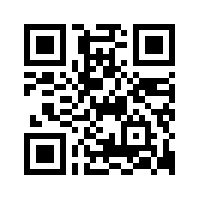 De røde skoFag: DanskMålgruppe: Gym & HF VUCCharlotte Weitze: De røde skoFra ”Mørkets egne. Fortællinger”Samleren 2005Fortælling/novelleE-bogFaglig relevans/kompetenceområderAnalyse og fortolkning21. århundredes kompetencerIdeer til virtuel undervisningMålEleverne lærer litterær analyse - samtidig med de træner det 21. århundredes kompetencer: (http://info.21skills.dk/)Kollaboration: Kunne skrive en analyse og fortolkning sammenIt og læring: Kunne finde relevant information og inspiration på nettet, vurdere kvaliteten og anvende materialet på fornuftig måde. Anvende it-redskaber: mindmap, samskrivningsværktøj som fx Google DocsVidenskonstruktion: Kunne genren kunsteventyr. Forstå intertekstualitetProblemløsning: Kunne analysere og fortolke ”De røde sko” af Charlotte Weitze og af H C Andersen.Selvevaluering: Kunne undgå de typiske fejl i danske stileKompetent kommunikation: Kunne give og modtage feedback. Kunne fremlægge gruppesvarMålgruppeDansk i 2g eller 3gOmfang5 lektioner á 60 min – der kan undervises virtueltForberedelse Eleverne læser ”De røde sko” af Charlotte WeitzeForløbFørste lektionInddel eleverne i seks grupper. Udpeg en samarbejdsgruppe pr gruppe.Lad eleverne aktivere deres viden og forforståelse om eventyr: Hvad kendetegner genren eventyr? Lad evt. eleverne uploade på elevfeedback på lectio. Evt. kan de bruge mindmap: https://ucc.dk/cfu/gymnasium/it-didaktik/it-vaerktoejer/mindmapsKopier nedenstående oversigt over på fx et docs/som fil i Teams el.lign.Eleverne sammenligner deres mindmap med oversigten. Skelnede de mellem folkeeventyr og kunsteventyr? Fik de det hele med?Eleverne skriver, hvad der er af eventyrtræk i ”De røde sko”. Svaret uploades.Fordel nedenstående arbejdsspørgsmål blandt grupperne. Lad grupperne lægge deres noter på et fælles dokument, som hele klassen har adgang til. Brug fx Google Docs: https://ucc.dk/cfu/gymnasium/it-didaktik/it-vaerktoejer/googledocsAnden lektionEleverne læser og kommenterer hinandens svar på spørgsmålene. Lav et benspænd: Mindst en konstruktiv kommentar fra hver gruppe til hvert arbejdsspørgsmål.Dernæst læser de H. C.  Andersen: De røde sko: http://visitandersen.dk/de-rode-sko/Tredje lektionLad eleverne forberede prøveeksamen i Charlotte Weitzes fortælling med perspektivering til H C Andersens historie – eller omvendt. Hver gruppe laver en podcast med en præsentation på 10 minutter.Eleverne skal komme ind på ”Intertekstualitet”: Give det en ekstra dimension af læsningen af Charlotte Weitze at kende til H C Andersens historie? At kende til eventyr?Podcasten uploades på fælles platform – sendes til samarbejdsgruppen.Grupperne lytter og aftaler feed forward.  Mindst tre gode råd sendes til anden gruppe/uploades på platform.Fjerde lektionNæste opgave går ud på at kunne at finde de gode analyser på nettet. De skal kunne vurdere kvaliteten af dem og kunne bruge dem som inspiration.Giv dem fx disse tre links og lad dem overveje dette spørgsmål: Hvordan vurderer man, om andres elevbesvarelser kan bruges?https://www.studienet.dk/Opgaver/griskhed-litteraer-artikel-309614.aspxhttps://www.studienet.dk/Opgaver/Analyse-og-fortolkning-af-Charlotte-Wietzes-fortolkning-af-De-R%C3%B8de-Sko-227802.aspxhttps://www.studienet.dk/Opgaver/litteraer-artikel-roede-sko-charlotte-weitze-291362.aspxLad eleverne skrive om, hvordan man vurderer kvaliteten af andres besvarelser.  Bed nu eleverne forberede at give skribenten af en af de tre stile feed forward.Eleverne får til opgave at sammen skrive deres egen analyse og fortolkning af Charlotte Weitzes ”De røde sko”. Brug evt Google Docs eller andet samskrivningsværktøj, hvor identiteten af skribenten kan fastslås.Grupperne kobles, så de også får til opgave at give hinanden respons på det, de skriver. Informér eleverne, at de også bedømmes på deres fed forward.Femte lektionEleverne skriver, og læreren coacher.Bed dem rette opgaven igennem for fejl og at undgå typiske fejl i danske stile inden aflevering. Det er dette, de bliver vurderet på.Charlotte Weitze: De røde skoFra ”Mørkets egne. Fortællinger”Samleren 2005Fortælling/novelleE-bogFaglig relevans/kompetenceområderAnalyse og fortolkning21. århundredes kompetencerIdeer til virtuel undervisningMålEleverne lærer litterær analyse - samtidig med de træner det 21. århundredes kompetencer: (http://info.21skills.dk/)Kollaboration: Kunne skrive en analyse og fortolkning sammenIt og læring: Kunne finde relevant information og inspiration på nettet, vurdere kvaliteten og anvende materialet på fornuftig måde. Anvende it-redskaber: mindmap, samskrivningsværktøj som fx Google DocsVidenskonstruktion: Kunne genren kunsteventyr. Forstå intertekstualitetProblemløsning: Kunne analysere og fortolke ”De røde sko” af Charlotte Weitze og af H C Andersen.Selvevaluering: Kunne undgå de typiske fejl i danske stileKompetent kommunikation: Kunne give og modtage feedback. Kunne fremlægge gruppesvarMålgruppeDansk i 2g eller 3gOmfang5 lektioner á 60 min – der kan undervises virtueltForberedelse Eleverne læser ”De røde sko” af Charlotte WeitzeForløbFørste lektionInddel eleverne i seks grupper. Udpeg en samarbejdsgruppe pr gruppe.Lad eleverne aktivere deres viden og forforståelse om eventyr: Hvad kendetegner genren eventyr? Lad evt. eleverne uploade på elevfeedback på lectio. Evt. kan de bruge mindmap: https://ucc.dk/cfu/gymnasium/it-didaktik/it-vaerktoejer/mindmapsKopier nedenstående oversigt over på fx et docs/som fil i Teams el.lign.Eleverne sammenligner deres mindmap med oversigten. Skelnede de mellem folkeeventyr og kunsteventyr? Fik de det hele med?Eleverne skriver, hvad der er af eventyrtræk i ”De røde sko”. Svaret uploades.Fordel nedenstående arbejdsspørgsmål blandt grupperne. Lad grupperne lægge deres noter på et fælles dokument, som hele klassen har adgang til. Brug fx Google Docs: https://ucc.dk/cfu/gymnasium/it-didaktik/it-vaerktoejer/googledocsAnden lektionEleverne læser og kommenterer hinandens svar på spørgsmålene. Lav et benspænd: Mindst en konstruktiv kommentar fra hver gruppe til hvert arbejdsspørgsmål.Dernæst læser de H. C.  Andersen: De røde sko: http://visitandersen.dk/de-rode-sko/Tredje lektionLad eleverne forberede prøveeksamen i Charlotte Weitzes fortælling med perspektivering til H C Andersens historie – eller omvendt. Hver gruppe laver en podcast med en præsentation på 10 minutter.Eleverne skal komme ind på ”Intertekstualitet”: Give det en ekstra dimension af læsningen af Charlotte Weitze at kende til H C Andersens historie? At kende til eventyr?Podcasten uploades på fælles platform – sendes til samarbejdsgruppen.Grupperne lytter og aftaler feed forward.  Mindst tre gode råd sendes til anden gruppe/uploades på platform.Fjerde lektionNæste opgave går ud på at kunne at finde de gode analyser på nettet. De skal kunne vurdere kvaliteten af dem og kunne bruge dem som inspiration.Giv dem fx disse tre links og lad dem overveje dette spørgsmål: Hvordan vurderer man, om andres elevbesvarelser kan bruges?https://www.studienet.dk/Opgaver/griskhed-litteraer-artikel-309614.aspxhttps://www.studienet.dk/Opgaver/Analyse-og-fortolkning-af-Charlotte-Wietzes-fortolkning-af-De-R%C3%B8de-Sko-227802.aspxhttps://www.studienet.dk/Opgaver/litteraer-artikel-roede-sko-charlotte-weitze-291362.aspxLad eleverne skrive om, hvordan man vurderer kvaliteten af andres besvarelser.  Bed nu eleverne forberede at give skribenten af en af de tre stile feed forward.Eleverne får til opgave at sammen skrive deres egen analyse og fortolkning af Charlotte Weitzes ”De røde sko”. Brug evt Google Docs eller andet samskrivningsværktøj, hvor identiteten af skribenten kan fastslås.Grupperne kobles, så de også får til opgave at give hinanden respons på det, de skriver. Informér eleverne, at de også bedømmes på deres fed forward.Femte lektionEleverne skriver, og læreren coacher.Bed dem rette opgaven igennem for fejl og at undgå typiske fejl i danske stile inden aflevering. Det er dette, de bliver vurderet på.